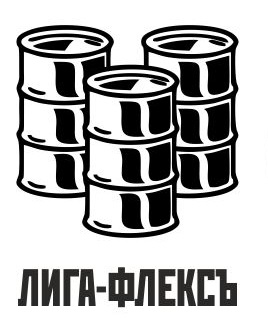 Лаборант Службы контроля качестваКомпания Лига-Флекс – производство красителей и добавок для полимеров. Мы создаем продукты, которыми пользуются сотни компаний в России идругих странах. Мы предлагаем:Интересные разносторонние задачи Возможность карьерного роста и роста заработкаОбучение за счет работодателяУсловия:Работа в стабильной производственной компании (с 2014 года на рынке)Официальное оформлениеОфис и производство в с. Дубровичи Рязанского района Доставка до офиса корпоративным транспортом (10 минут от ТЦ Круиз)График работы 2/2Заработная плата  30 000 рублей на рукиМы ожидаем, что ты:Имеешь высшее или среднее образованиеОбучаемВнимателенКоммуникабеленСпособен различать оттенки цветов Ждем в свою команду, если ты готов:Осуществлять оперативный контроль качества продукции Создавать образцы опытных партий продукцииЗаниматься изготовлением и каталогизацией образцов продукции каждой партии Подбирать рецептуры под ТЗ Заказчика;Звони и записывайся на собеседование!      89156100902   Диана